Лабораторная работа №4Приспособления к водному образу жизни во внешнем строении рыбЦель: изучить особенности внешнего строения рыб в связи с водным образом жизниМатериалы и оборудование: макет рыбы,  таблицаХод работы:(На 1-6 баллов)Вставьте пропущенные слова из предложенного перечня (окраска, чешуя, обтекаемая, сопротивление, черепицеобразно, темная, светлая, легкое скольжение в воде, защита от грибков и бактерий, незаметная). Предложения  переписывать полностью!:Форма тела …, что дает возможность преодолевать … воды. Тело покрыто тонкими костными пластинками, которые называются …. Они расположены …по ходу течения воды. На ощупь тело скользкое. Выделяемая слизь обеспечивает: …., а также … В коже рыбы расположены пигментные клетки, придающие телу …. Обычно на спине окраска более…, а на брюшке …  Это дает возможность рыбе быть … в толще воды.Нарисуйте схематично рисунок 1, расставьте цифры, соответствующие определенным видам плавников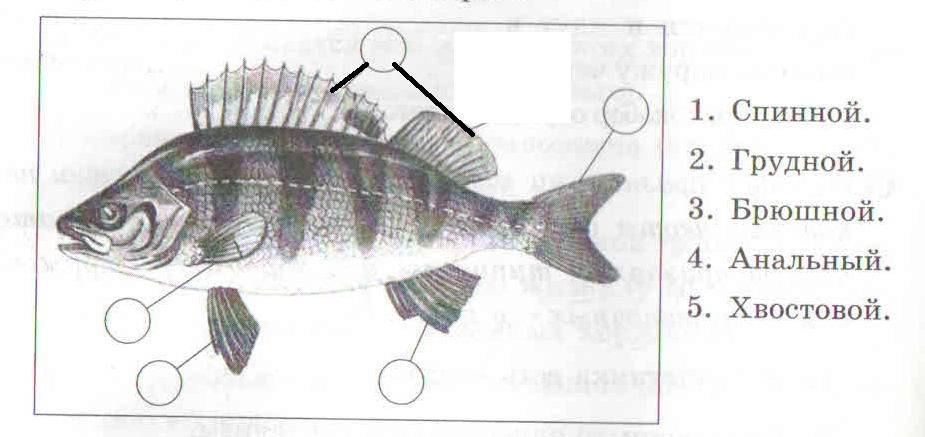 Прочитайте материал учебника на стр.109-110 и заполните таблицу. Таблица1. Виды и значение плавников.(На 7-8 баллов)  Сформулируйте вывод, вставив пропущенные слова:Вывод: В связи с водным образом жизни у рыб в ходе эволюции выработался ряд приспособлений:Форма тела…Выделение кожными железами …Тело покрыто …Особые органы передвижения- …  Запишите в тетрадь схему строения скелета рыбы:                                       СКЕЛЕТЧереп  Позвоночник  Плечевой пояс  Тазовый пояс   Скелет парных и непарн.         лицевой         туловищные              2 лопатки                                                          плавников                               отдел               позвонки+ребра        2 коракоидаМозговой         хвостовые                                                                                                           отдел                позвонки6. Зарисуйте позвонки рыб и подпишите: туловищный позвонок, хвостовой позвонок, тело позвонка, верхнюю дугу, нижнюю дугу, верхний остистый отросток, нижний остистый отросток, позвоночный канал, ребра                   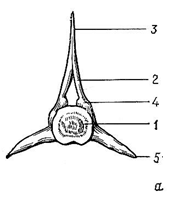 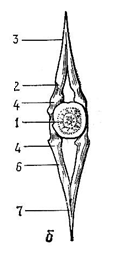 7. ( На 9-10 баллов) вариант: Почему рыбы имеют более слабый скелет, чем организмы, живущие на суше?вариант: Объясните, какое значение для жизни рыб в водной среде имеет неподвижное соединение позвоночника с черепом?Виды плавниковФункцииПарные:……Непарные:…..….. …..